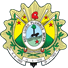 PODER JUDICIÁRIO DO ESTADO DO ACREGerência de Execução OrçamentáriaRio Branco-AC, 09 de junho de 2022.NOTA DE EMPENHO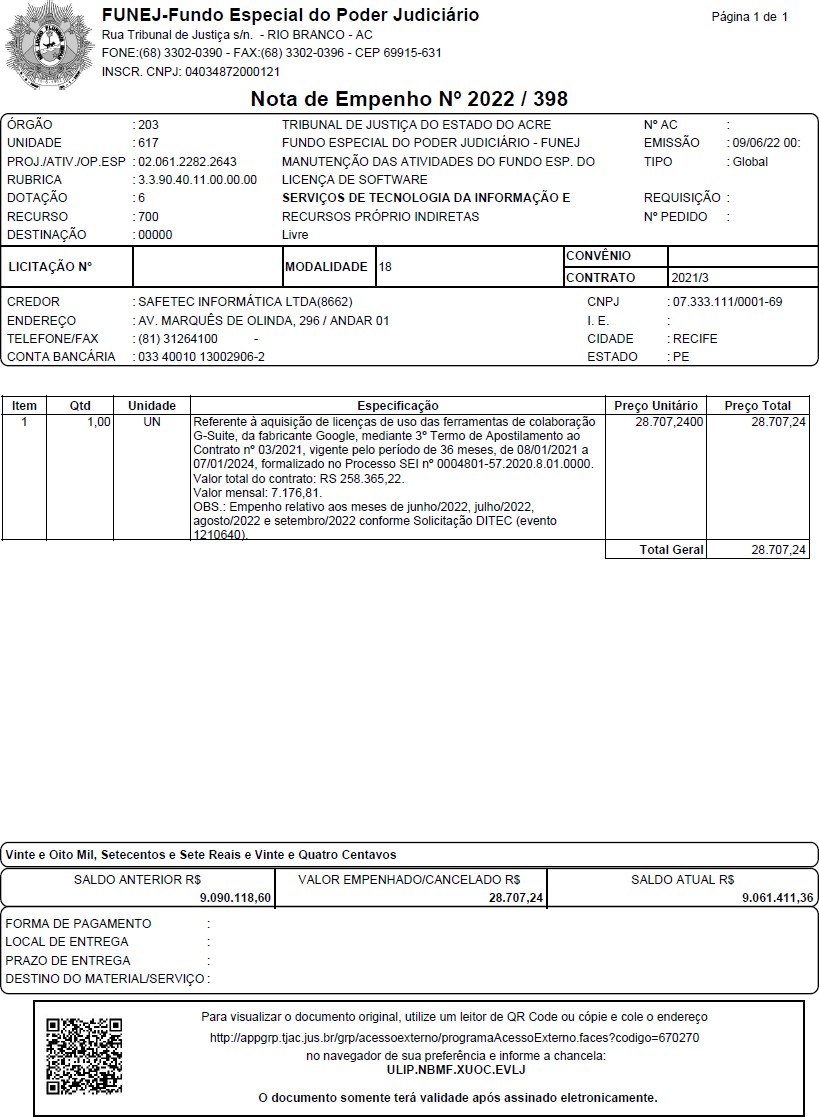 Documento assinado eletronicamente por Samya Ester da Silveira Gouveia Assis, Gerente, em 09/06/2022, às 10:11, conforme art. 1º, III, "b", da Lei 11.419/2006.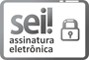 Documento assinado eletronicamente por Keuly Tavares Queiroz Costa, Diretor, em 09/06/2022, às 11:54, conforme art. 1º, III, "b", da Lei 11.419/2006.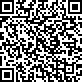 Processo Administrativo n. 0004801-57.2020.8.01.0000	1218142v2